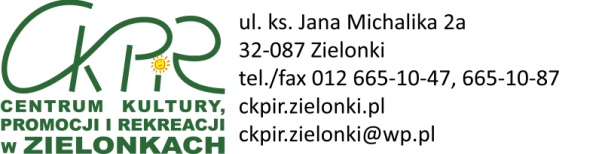 REGULAMIN ZAJĘĆ PODCZAS WAKACJIW HALI SPORTOWEJ W ZIELONKACHW DNIACH 02.07.2018 – 27.07.20181. Organizatorem zajęć podczas wakacji w hali sportowej w Zielonkach jest Centrum Kultury, Promocji i Rekreacji w Zielonkach.  Zajęcia odbywają się w hali sportowej w Zielonkach a także w miejscach przewidzianych   w planie zajęć.  2. W zajęciach mogą wziąć udział dzieci w wieku od 6 do 10 lat chyba, że Dyrektor CKPiR zdecyduje inaczej. Warunkiem uczestnictwa w zajęciach jest wypełnienie karty kwalifikacyjnej. Udział w zajęciach jest płatny                   250 zł/ tydzień/ osoba ( rodzeństwa czyli drugie i każde następne dziecko 200 zł). Wpłatę za zajęcia należy uiścić: na konto bankowe Deutsche Bank nr konta 73 1910 1048 2116 4400 4026 0041 podając w tytule imię i nazwisko uczestnika oraz daty turnusu, w którym dziecko będzie uczestniczyć;  osobiście w kasie CKPiR w Zielonkach.  Gwarancją rezerwacji miejsc na zajęcia jest  wpłata zaliczki w wysokości 100 zł/ osoba                    do 20 czerwca 2018 roku.3. Zajęcia trwają od 02.07.2018 do 27.07.2018 tylko w dni powszednie z podziałem na turnusy tygodniowe. CKPiR w Zielonkach zapewnia w tych dniach opiekę nad dziećmi w godzinach 9:00 – 15:00. 4. Zajęcia odbywają się pod stałym nadzorem wychowawców według planu. Zmiany mogą dotyczyć  wycieczek.5. CKPiR w Zielonkach nie odpowiada za rzeczy zagubione przez uczestników podczas zajęć oraz za zniszczenia rzeczy należących do dzieci a dokonanych przez innych uczestników. Zachęcamy aby nie przynosić na zajęcia cennych przedmiotów, np. telefonów komórkowych, odtwarzaczy muzyki, tabletów itp. 8. Uczestnik zajęć zobowiązany jest brać udział we wszystkich zorganizowanych zajęciach oraz stosować się do poleceń wychowawców. Dzieci mają zakaz opuszczania budynku hali sportowej w Zielonkach bez wiedzy opiekuna. 9. W razie niesubordynacji uczestnika zajęć: nie stosowanie się do poleceń opiekunów, wulgarne zachowanie itp. zostanie on skreślony z listy uczestników zajęć, po wcześniejszej rozmowie z opiekunami, bez zwrotu kosztów. 10. W przypadku wyrządzenia szkód materialnych przez uczestnika zajęć jego rodzice/opiekunowie prawni mogą zostać obciążeni kosztami naprawy wyrządzonej szkody. 11. Niniejszy Regulamin ma zastosowanie do wszystkich uczestników zajęć, których Rodzice / Opiekunowie Prawni wyrażą zgodę na uczestnictwo, poprzez wypełnienie i dostarczenie do Organizatora Karty kwalifikacyjnej oraz podpisanie niniejszego regulaminu.12. Udział w zajęciach jest równoznaczny z wyrażeniem zgody na przetwarzanie danych osobowych i upowszechnianie wizerunku dziecka na zdjęciach i materiałach audiowizualnych w celach organizacji, promocji i dokumentacji wydarzeń na podstawie przepisów o ochronie danych osobowych zgodnie z klauzulą informacyjną stanowiącą zał. 1 do regulaminu.13. Kartę zgłoszenia uczestnika można dostarczyć w pierwszym dniu przyjścia dziecka na zajęcia.14. Dyrektor CKPiR zastrzega sobie prawo do zmiany niniejszego regulaminu o czym niezwłocznie zostaną poinformowani rodzice/opiekunowie dzieci uczestniczących w zajęciach.